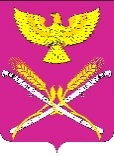 СОВЕТ НОВОПЕТРОВСКОГО СЕЛЬСКОГО ПОСЕЛЕНИЯ ПАВЛОВСКОГО РАЙОНАРЕШЕНИЕ  от 13.02.2023г                                                                                            № 45/140                                                 ст-ца  НовопетровскаяОб утверждении стоимости услуг по погребению умерших (погибших), не имеющих супруга, близких родственников, иных родственников либо законного представителя умершего (погибшего) или при невозможности осуществить ими погребение, а также при отсутствии иных лиц, взявших на себя обязанность осуществить погребение, погребение умершего (погибшего) на дому, на улице или в ином месте после установления органами внутренних дел его личности, и умерших (погибших), личность которых не установлена органами внутренних дел, оказываемые на территории Новопетровского сельского поселения Павловского районаВ соответствии с пунктом 22 статьи 14 Федерального Закона от 6 октября 2003 года № 131-Ф «Об общих принципах организации местного самоуправления в Российской Федерации», Законом Краснодарского края от 4 февраля 2004 года № 666-КЗ «О погребении и похоронном деле в Краснодарском крае», Совет Новопетровского сельского поселения Павловского района решил:1.Утвердить прейскурант гарантированного перечня услуг по погребению, оказываемых на территории Новопетровского сельского поселения Павловского района (приложение № 1).2.Контроль за исполнением настоящего решения возложить на постоянную комиссию по финансам, бюджету, налогам и инвестиционной политике (Земляную).3.Организацию выполнения настоящего решения возложить на администрацию Новопетровского сельского поселения.4. Решение вступает в силу со дня его обнародования и распространяется на правоотношения, возникшие с 01 февраля  2023 года.Глава Новопетровского сельскогопоселения Павловского района                                       Е.А.Бессонов                                                                                                                           ПРИЛОЖЕНИЕ№ 1                              к решению Совета                                               Новопетровского сельского                                                     поселения Павловского района                                      от 13.02.2023г. № 45/140                                                  ПРЕЙСКУРАНТСтоимости услуг по погребению умерших (погибших), не имеющих супруга, близких родственников, иных родственников либо законного представителя умершего (погибшего) или при невозможности осуществить ими погребение, а также при отсутствии иных лиц, взявших на себя обязанность осуществить погребение, погребение умершего (погибшего) на дому, на улице или в ином месте после установления органами внутренних дел его личности, и умерших (погибших), личность которых не установлена органами внутренних дел, оказываемые на территории Новопетровского сельского поселения Павловского районаГлава Новопетровскогосельского поселения                                                                      Е.А.Бессонов№ п/пНаименование услугиСтоимость услуг, руб.1Оформление документов, необходимых для погребения239,672Облачение тела умершего (погибшего)1009,473Гроб стандартный, строганый, из материалов толщиной 25 - 32 мм, обитый внутри и снаружи тканью х/б с подушкой из стружки2587,204Перевозка тела (останков) умершего (погибшего) к месту захоронения1295,605Погребение умершего (погибшего) при рытье могилы вручную2434,256Погребение умершего (погибшего) при рытье могилы экскаватором1145,147Инвентарная табличка с указанием фамилии и инициалов погребенного, годов рождения и смерти195,65ИТОГО вручную7761,84экскаватором6472,73